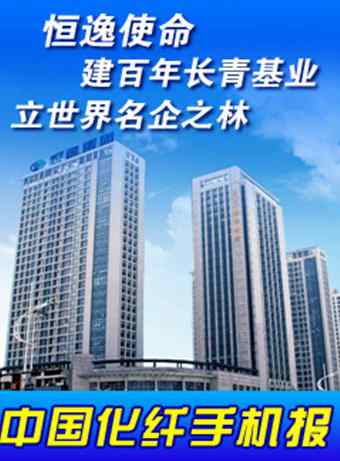 中国化纤手机报2023年第20期（总第650期）2023年6月1日 星期四主办：中国化学纤维工业协会协办：中纤网欢迎浏览http://www.ccfa.com.cnhttp://www.ccfei.comhttp://weibo.com/ccfa2012【本期导读】●中国化纤科技大会（洪泽2023）召开在即●银鹰化纤成功生产Lyocell纤维用废旧棉纺织品再生浆粕●工信部批准发布5项化纤领域标准●2023年国家工业节水工艺、技术和装备征集工作启动●盛虹石化与中复神鹰签署原材料合作战略协议【行业动态】●中国化纤科技大会（洪泽2023）召开在即--------由中国化纤协会、中国纺织工程学会、淮安市人民政府主办的中国化纤科技大会（洪泽2023）定于2023年6月14-16日在江苏省淮安市洪泽区召开。本次大会主题为“科技引领创新，致力绿色发展”，共设主论坛和先进纤维技术论坛、化纤绿色低碳技术论坛、功能性纤维材料制备技术论坛三个平行论坛。会议联系人：刘莉莉13810469441；张凌清13911684671；袁野15117955830。中国化纤科技大会是化纤行业专业性强、内容丰富、影响深远的学术、技术交流盛会。更多会议相关信息，敬请关注中国化纤协会官网www.ccfa.com.cn和微信公众号。●银鹰化纤成功生产Lyocell纤维用废旧棉纺织品再生浆粕--------银鹰化纤是一家专业从事纤维素精加工的企业，致力于高档棉浆产品的横向系列化研发，也是中国化纤协会“功能性浆粕研发生产出口基地”的共建单位。5月21日，银鹰化纤承担的科技部固废资源化“废旧棉、涤纺织品清洁再生及高值化利用关键技术和工程示范”项目在第一浆粕厂顺利完成Lyocell纤维用废旧棉纺织品再生浆粕的生产。该项目于2020年底列入《国家重点研发计划“固废资源化”重点专项2020年度指南项目》，由东华大学、齐鲁工业大学、山东银鹰股份公司历时3年共同创新、共同研发完成。●工信部批准发布5项化纤领域标准--------近日，工业和信息化部发布了2023年第7号公告，批准586项行业标准（纺织行业35项），其中，4项化纤行业标准--批准《化学纤维 相变材料蓄热和释热性能试验方法 差示扫描量热法（DSC）》（FZ/T 50061-2023）、《再生纤维素纤维用浆粕灰分含量的测定》（FZ/T 50010.5-2023）、《再生纤维素纤维用浆粕尘埃度的测定》（FZ/T 50010.8-2023）、《相变储能粘胶长丝》（FZ/T 54140-2023）四项行业标准，将于2023年11月1日实施；1项化纤行业标准（外文版）--批准《再生涤纶短纤维》（FZ/T52010-2014(2017)）1项化纤行业标准外文版，自发布之日起实施（2023年5月22日）。●2023年国家工业节水工艺、技术和装备征集工作启动--------近日工息部、水利部印发通知，启动征集2023年国家工业节水工艺、技术和装备工作。征集范围重点包括石化化工、纺织染整等工业行业废水循环利用、高效冷却或洗涤、高耗水生产工艺替代、用水智能管控、非常规水利用、节水减污降碳协同等节水工艺、技术和装备，以及适用于黄河流域、京津冀等严重缺水地区和长江经济带等水环境敏感地区的节水工艺、技术和装备等。按工艺、技术和装备所处阶段，主要分为研发类、产业化示范类和推广应用类。详情见中国化纤协会微信公众号5月26日信息。●盛虹石化与中复神鹰签署原材料合作战略协议--------5月24日，盛虹石化与中复神鹰在西宁签署原材料合作战略协议,双方将在丙烯腈产品供给方面形成全方位合作，共同提升双方品牌及市场影响力。丙烯腈是生产碳纤维的主要原料。盛虹石化是目前国内最大的丙烯腈生产商，有力保障了下游碳纤维及复合材料、特种工程树脂等国家战略性产业的原料供给。中复神鹰是集碳纤维及其复合材料研发、生产、销售为一体的国家高新技术企业，产能规模全国领先，拥有国内首条千吨级干喷湿纺碳纤维产业化生产线。根据协议，双方将深度合作，充分发挥生产、技术及营销渠道等资源互补的优势，共同培育市场影响力和品牌竞争力，促进共同可持续发展，逐步扩大双方的合作领域，并不断探索和创新在新形势下的合作方式和合作模式，助力材料强国建设，进一步提升国产碳纤维的全球竞争力。【宏观-财经】●5月财新中国制造业PMI升至50.9 ，时隔两个月重回扩张区间--------6月1日公布的5月财新中国制造业采购经理指数（PMI）录得50.9，较4月回升1.4个百分点，时隔两个月重回扩张区间。这一走势与国家统计局制造业PMI并不一致。统计局公布的5月制造业PMI为48.8，低于4月0.4个百分点，连续两月低于荣枯线。从分项数据看，制造业供需小幅扩张。5月制造业生产指数升至2022年7月来最高，制造业新订单指数重新升至临界点以上，为过去两年来次高，仅低于2023年2月。受访企业表示，潜在需求改善、新客户增加，带动销售增长，产量也随之上升。分三大类产品看，投资品类是唯一生产、销售均下降的产品，中间品类和消费品类产销均上升。【科技前沿】●新型半导体纤维或可修复神经损伤-------东华大学纤维材料改性国家重点实验室王刚研究员等联合复旦大学附属华山医院手外科临床团队，首次在一维曲面结构表面实现了纳米尺度离子异质结的可控构筑，获得了具有千米级制造潜力的电子-离子杂化半导体纤维器件。其可作为神经接口，实现对周围神经损伤后远端神经的持续电刺激，延缓远端肌肉萎缩，为神经损伤后错过早期治疗的患者恢复更好的运动功能提供了可能性。微型化的一维纤维状神经接口器件在形态上与神经相似，弯曲刚度显著降低，可以以微创方式植入，在疾病诊断、医疗、人体增强等方面具有更好的适用性。【卓越读书会】一个人在精神上足够成熟，能够正视和承受人生的苦难，同时心灵依然单纯，对世界依然怀着儿童般的兴致，这是完全可能的。------- 周国平《愿生命从容》【市场快讯】●高弹花瑶绉面料颇受客商的欢迎-------​​该面料经纬采用DTY75D/72F*75D/75F假捻丝为主体，密度为121*104，采用平纹组织在喷水织机上织造而成。该面料可染色、可印花或绣花等，外观光泽幽雅柔和、手感柔软光滑。其幅宽为148cm，克重为88g/平方米，现市场每米成交价在10.50元左右。该面料采用高弹丝，具有弹性，所以价格较普遍的花瑶绉面料稍高一些。其适合制作女性套装、衬衫、裙装及床上用品等。因布质优良，洗涤方便且布价便宜，寻常百姓乐于享用，故颇受客商的欢迎。【现货价格】注：外盘为周三价格。较上周涨跌为今日价格与上期报告对比。【市场行情】原油：OPEC会议召开在即，因俄罗斯未遵守约定减产，本周沙特“喊话”如果后续俄罗斯未跟进减产，则其可能会有跟进增产行为，因此市场出现悲观预期，原油承压下行。后续市场的关注点一是周末的OPEC会议决议，二是中旬的美联储议息会议，综合考虑，预计议息会议前油价仍以震荡表现为主。本周WTI主力合约价格在68-72美元/桶，布伦特主力合约价格在72-77美元/桶。聚酯涤纶：因原油承压下行，聚酯成本端的压力又开始增大；另一方面，近期国内地产端的低迷表现以及煤炭价格的不断走跌，商品整体气氛较弱，聚酯市场的买气也开始进一步承压，故而本周聚酯原料表现仍然弱势。但毕竟原油仍在前期低点附近抗争，PTA本身也已处偏低估值区域，因此本周PTA下方支撑力度仍然较强，以抗跌震荡为主；MEG受煤价下跌影响创出今年以来新低。本周聚酯涤纶产销略偏疲弱，以低迷震荡为主。锦纶：本周锦纶市场走势微弱，锦纶企业开机率在8成附近，供货持续。下游织造企业开工维持平稳，但市场趋淡、采购谨慎。预计后市锦纶走势微弱。氨纶：原料稳定，氨纶走势低稳整理，行业经营亏损下开工稍显谨慎，企业出货一般。终端纺织品各领域开机处于低位，圆机、织布、经编企业开机率约6成多。后市预计氨纶维持低稳整理。粘胶纤维：粘胶短纤市场交投平平，以刚需小单采购为主，整体观望心态较浓，下游原料备货至6月中旬左右。近期市场关注粘胶纤维生产大厂是否有新一轮价格调整。腈纶：本周原料继续走低，腈纶工厂报价不变，实单成交以协议价为准。下游用户按需采购，纱线价格大幅降低。预计下周腈纶工厂报价继续维持平稳。（本期完）※本手机报免费赠阅，如需宣传服务，或有任何意见、取消服务等，请致电中国化纤协会010-51292251-823。产品 今日价格 较上周涨跌PX外盘（台湾） 957 -22PTA外盘 840 0PTA内盘 5480 -80MEG外盘 470 -15MEG内盘 3915 -105瓶级切片（华东） 6900 -75聚酯切片(半光) 6750 -20涤纶短纤 7150 -100涤纶POY 7650 150涤纶DTY 8950 150涤纶FDY 8700 100CPL内盘 11800 -50锦纶切片 13100 -50锦纶POY 15800 -50锦纶FDY 16550 -150锦纶DTY 18050 -50粘胶短纤1.2D 13400 0粘胶长丝120D 43600 0腈纶短纤 17100 0氨纶40D 31500 0